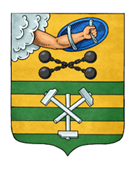 ПЕТРОЗАВОДСКИЙ ГОРОДСКОЙ СОВЕТ20 сессия 29 созываРЕШЕНИЕот 15 сентября 2023 г. № 29/20-282О признании утратившими силу некоторых решенийПетрозаводского городского СоветаВ соответствии со статьей 7 Федерального закона от 06.10.2003 
№ 131-ФЗ «Об общих принципах организации местного самоуправления 
в Российской Федерации», с Уставом Петрозаводского городского округа, Петрозаводский городской Совет РЕШИЛ:Признать утратившими силу: 1. Решение Петрозаводского городского Совета от 19.10.1999 
№ XXIII-XXVI/422 «Об утверждении Положения и состава городской комиссии по жилищным вопросам»;2. Решение Петрозаводского городского Совета от 12.03.2003 
№ XXIV/XXXI-445 «О внесении изменений в состав городской комиссии по жилищным вопросам».Председатель Петрозаводского городского Совета                                       Н.И. ДрейзисВременно исполняющий обязанности Главы Петрозаводского городского округа                              И.С. Колыхматова